Приложение 1Задание1: На клетчатой бумаге с клетками 1см х 1см изображена фигура. Найдите ее площадь в квадратных сантиметрах.  1)     2)  3)        4)5)   6)          7)              8)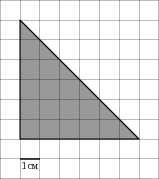 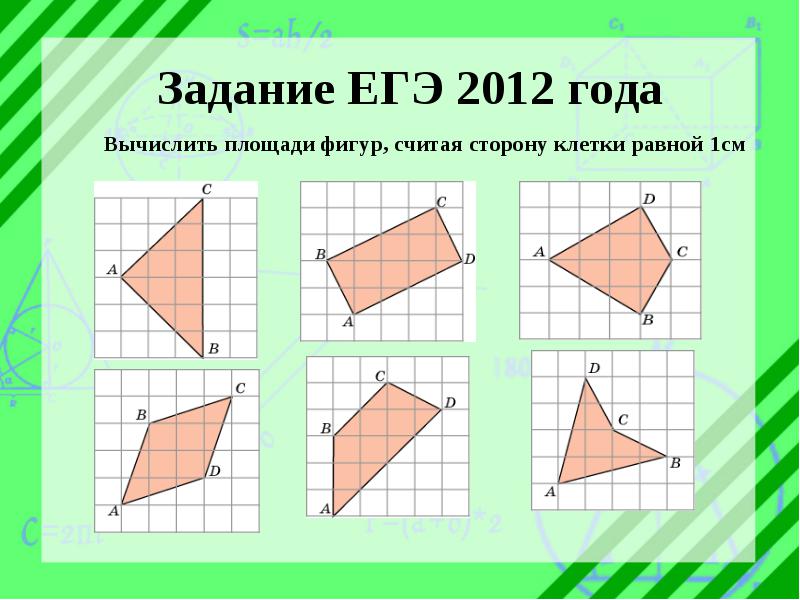 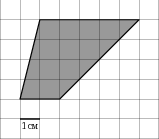 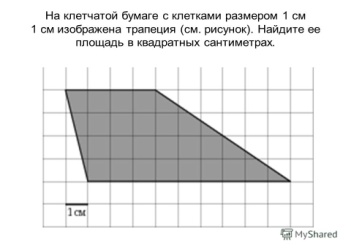 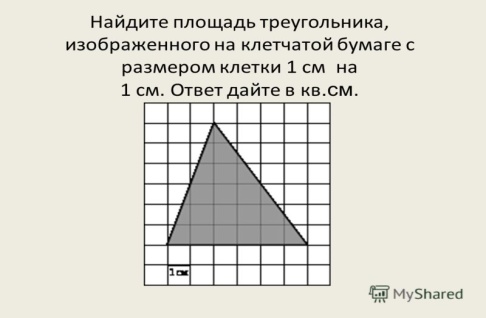 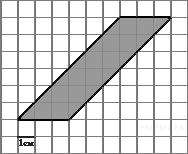 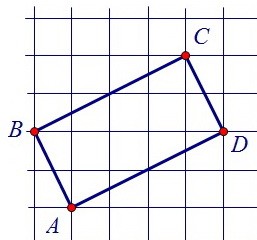 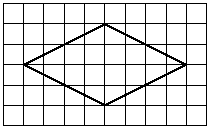 Приложение 1Задание1: На клетчатой бумаге с клетками 1см х 1см изображена фигура. Найдите ее площадь в квадратных сантиметрах.  1)     2)  3)        4)5)   6)          7)              8)